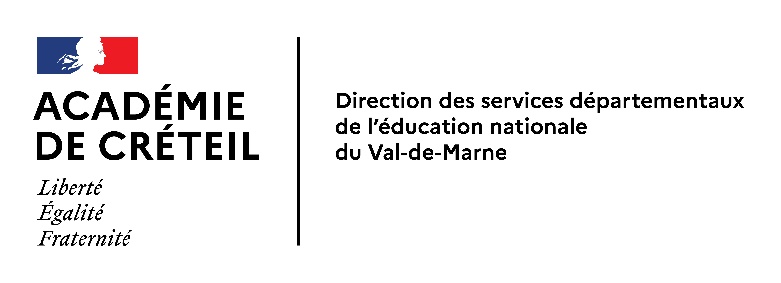 DEMANDE D’AUTORISATION DE PARTICIPATION A UN VOYAGE SCOLAIREJe soussigné(e) ………………………………………………………………………………………………. , accompagnant(e) des élèves en situation de handicap (AESH) à l’école :  …………………………………………………………………………
Ville :  ……………………………………………………………………………
sollicite par la présente l’autorisation d’accompagner le ou les élèves suivant : ……………………………………………………...............................................................................................................................................................................................................................................................................lors du voyage scolaire se déroulant du ……………………………………….. au ………………………………………….à : ………………………………………………………………………………………………………..Je suis informé(e) que ma participation volontaire n’ouvre droit à aucune contrepartie financière ou horaire.Fait à ………………………………………………………………., le ………………………………………Signature : Partie réservée à l'employeurJe soussigné(e) ..............................................................................................................................Fonction : .......................................................................................................................................□ J'autorise la participation de M/Mme …………………………………………………………………………………..à la sortie. La présente vaut ordre de mission sans frais.□ Je n'autorise pas sa participation à la sortie pour le motif suivant : .....................................................................................................................................................................Date : ...............................Signature et cachet :